Name of Journal: World Journal of GastroenterologyManuscript NO: 40028Manuscript Type: EDITORIALClinical impact of microbiome in patients with decompensated cirrhosisOikonomou T et al. Microbiome in decompensated cirrhosisTheodora Oikonomou, George V Papatheodoridis, Michael Samarkos, Ioannis Goulis, Evangelos CholongitasTheodora Oikonomou, Ioannis Goulis, Fourth Department of Internal Medicine, Hippokration General Hospital, Medical School of Aristotle University of Thessaloniki, Thessaloniki 54642, GreeceEvangelos Cholongitas, Michael Samarkos, First Department of Internal Medicine, Laiko General Hospital, Medical School of National and Kapodistrian University of Athens, Athens 11527, GreeceGeorge V Papatheodoridis, Academic Department of Gastroenterology, Laiko General Hospital, Medical School of National and Kapodistrian University of Athens, Athens 11527, Greece ORCID number: Oikonomou Theodora (0000-0002-9077-4960); George Papatheodoridis (0000-0002-3518-4060); Ioannis Goulis (0000-0002-2765-4157); Michael Samarkos (0000-0001-9630-9712); Evangelos Cholongitas (0000-0002-3645-582X)Author contributions: All authors equally contributed to this paper with conception and design of the study, literature review and analysis, drafting and critical revision and editing, and final approval of the final version.Conflict-of-interest statement: No potential conflicts of interest. No financial support.Open-Access: This article is an open-access article which was selected by an in-house editor and fully peer-reviewed by external reviewers. It is distributed in accordance with the Creative Commons Attribution Non Commercial (CC BY-NC 4.0) license, which permits others to distribute, remix, adapt, build upon this work non-commercially, and license their derivative works on different terms, provided the original work is properly cited and the use is non-commercial. See: http://creativecommons.org/licenses/by-nc/4.0/Manuscript source: Invited manuscriptCorrespondence to: Evangelos Cholongitas, MD, PhD, Associate Professor, First Department of Internal Medicine, Medical School of National & Kapodistrian University of Athens, Laiko General Hospital, Agiou Thoma 17, Athens 11527, Greece. cholongitas@yahoo.grTelephone: +30-6936-378903Fax: +30-2310-992940Received: May 28, 2018Peer-review started: May 28, 2018First decision: July 4, 2018Revised: July 11, 2018Accepted: July 22, 2018 Article in press:Published online:AbstractCirrhosis is an increasing cause of morbidity and mortality. Recent studies are trying to clarify the role of microbiome in clinical exacerbation of patients with decompensated cirrhosis. Nowadays, it is accepted that patients with cirrhosis have altered salivary and enteric microbiome, characterized by the presence of dysbiosis. This altered microbiome along with small bowel bacterial overgrowth, through translocation across the gut, is associated with the development of decompensating complications. Studies have analyzed the correlation of certain bacterial families with the development of hepatic encephalopathy in cirrhotics. In general, stool and saliva dysbiosis with reduction of autochthonous bacteria in patients with cirrhosis incites changes in bacterial defenses and higher risk for bacterial infections, such as spontaneous bacterial peritonitis, and sepsis. Gut microbiome has even been associated with oncogenic pathways and under circumstances might promote the development of hepatocarcinogenesis. Lately, the existence of the oral-gut-liver axis has been related with the development of decompensating events. This link between the liver and the oral cavity could be via the gut through impaired intestinal permeability that allows direct translocation of bacteria from the oral cavity to the systemic circulation. Overall, the contribution of the microbiome to pathogenesis becomes more pronounced with progressive disease and therefore may represent an important therapeutic target in the management of cirrhosis.Key words: Decompensated cirrhosis; Microbiome; Dysbiosis; Oral-gut-liver axis; Hepatic encephalopathy; Liver carcinoma© The Author(s) 2018. Published by Baishideng Publishing Group Inc. All rights reserved.Core tip: Human microbiome of the oral-gut-liver axis is implicated in the progression of hepatic diseases and the development of decompensated events. Its significance over diagnostic, prognostic and therapeutic possibilities drives a new era in the management of patients with cirrhosis. Oikonomou T, Papatheodoridis GV, Samarkos M, Goulis I, Cholongitas E. Clinical impact of microbiome in patients with decompensated cirrhosis. World J Gastroenterol 2018; In pressINTRODUCTIONCirrhosis is an increasing cause of morbidity and mortality in more developed countries, being the 14th most common cause of death worldwide[1]. Decompensated disease has an annual mortality rate of 57%, and acute decompensating events present mortality of 30%[1]. Traditionally, clinicians use models to triage patients with advanced liver diseases; Model for End stage Liver Disease (MELD) and Child-Pugh (CTP) scores have been validated and provide significant prognostic information[2,3]. In the era of advanced molecular techniques, human microbiome is being studied for the pathogenesis and superior prognostication of decompensated patients[4]. The microbial imbalance or dysbiosis that occurs in the gut in patients with cirrhosis has recently been linked with complications of cirrhosis, including hepatic encephalopathy (HE), spontaneous bacterial peritonitis (SBP), and sepsis[5]. At least for the last decade, it is known that the gut flora contributes in the pathogenesis of cirrhosis’ complications, regarding the development of infections or the hyperdynamic circulatory state of cirrhosis[6]. Here, we reviewed data regarding the role of microbiome in clinical exacerbation of patients with decompensated cirrhosis.HUMAN MICROBIOMEHuman microbiome stands the community of bacteria, archaea, fungi, and viruses which are found and interact within a body habitat, such as oral cavity or gut[7]. It is characterized by its diversity and microbial abundance and performs specific metabolic and functional pathways[8]. Using culture-independent techniques, which analyze the DNA extracted directly from a sample, allow us to investigate several aspects of microbial communities, their causative or modulatory roles[7]. The challenge in microbiome analysis concerns the relation between differences in community composition to differences in function, therefore identify the human microbiome as a biomarker for specific clinical conditions[9]. ALTERED MICROBIOME IN PATIENTS WITH CIRRHOSISA few studies tried to map the human microbiome of patients with advanced liver diseases. Data regarding decompensated cirrhotic patients are far more scarce. A first comprehensive view into the intestinal microbiome of patients with cirrhosis showed that the fecal microbial composition of patients with cirrhosis is distinct from healthy controls. Patients presented with prevalence of potentially pathogenic bacteria, such as Enterobacteriaceae Veillonellaceae and Streptococcaceae, which had a positive correlation with CTP score. Proteobacteria and Fusobacteria were highly enriched along with the reduction of beneficial populations such as Lachnospiraceae which correlated negatively with CTP score[10]. A next analysis of stool microbiome conducted in cirrhotics showed that the composition differed significantly[11]. Bajaj et al[12] studied 54 decompensated cirrhotic patients and proposed the cirrhosis dysbiosis ratio (CDR), ratio of autochthonous to non-autochthonous taxa, as a tool to estimate dysbiosis in cirrhotics. Microbiota and CDR were relatively stable over time within patients whose disease remained unchanged and altered when the underlying disease worsened. CDR for controls was significantly higher compared to all cirrhotic patients. In 2014 Qin et al[13] analyzed data regarding the gut microbiome of patients with cirrhosis and reported two principal findings; patients with cirrhosis had altered gut microbiome profile compared to healthy controls, and most (54%) of the patient-enriched species were of buccal origin, suggesting a massive invasion of the gut by oral bacterial species from the mouth, responsible for this change of the gut microbiota seen in cirrhosis. These findings established new perspectives over the role of oral-gut-liver axis in patients with cirrhosis. Accordingly, a further evaluation of the salivary and stool microbiome in decompensated cirrhotic patients showed dysbiosis represented by reduction in autochthonous bacteria, both in saliva and stool samples[14]. This was related to impaired salivary defenses and worse salivary and systemic inflammation, more prominent in patients with HE. Patients with cirrhosis had a significantly lower relative abundance of autochthonous taxa (Lachnospiraceae, Ruminococcaceae, and Clostridiales XIV) and significantly lower stool cirrhosis dysbiosis ratio (Lachnospiraceae + Ruminococcaceae + Clostridiales Incertae SedisXIV + Veillonelllaceae/Enterobacteriaceae + Bacteroidaceae) and salivary microbiota dysbiosis ratio (Lachnospiraceae + Ruminococcaceae + Clostridiales Incertae Sedis XIV/Streptococcaceae)[14]. Chen et al[15], showed that even the duodenal mucosa microbiota in cirrhotic patients is dramatically different from healthy controls, possibly in accordance with alterations of oral microbiota and changes in duodenal micro-environment. Veillonella, Prevotella, Neisseria, and Haemophilus, found to be the most discriminative taxa between cirrhosis and controls. Dysbiosis of the oral microbiota was present in patients with chronic liver disease; i.e., chronic hepatitis B and hepatitis B related cirrhosis. One correspondent study supported that the higher proportion of Firmicutes than of Bacteroidetes organisms is responsible for the weak oral defenses that contributes to the breakdown of oral defenses and invasion of the gut. So, dysbiosis was introduced as inversion of the Firmicutes/Bacteroidetes ratio[16]. Lately, oral microbiome was characterized by significant dysbiosis in cirrhotic patients with hepatocellular carcinoma (HCC), suggesting that certain key bacterial species may characterize patients’ microbiota[17]. Overall, these findings suggest new potential prognostic and therapeutic targets.PATHOPHYSIOLOGY: THE ROLE OF MICROBIOME OVER THE ORAL-GUT-LIVER AXIS Published research findings reveal implications of the altered microbiome in the progress of liver diseases. The microbiome determines likelihood and rate of progression of liver injury, complications of cirrhosis and ultimately outcome[18]. The principal theory highlights the role of the gut-liver axis in the development and progression of cirrhosis and portal hypertension; bacterial translocation (BT) from the intestine reaches the liver and increases portal pressure, while, on the other hand, portal hypertension leads to intestinal edema, disruption of epithelial integrity and more translocation[19]. The microbiome has been considered the ‘‘core facility” for the production of a myriade of bacterial metabolites and products to which the gut-vascular barrier and each member of the gut-liver-axis are exposed[20]. Cirrhotic patients are exposed to a higher risk of dysbiosis because of a variety of pathological interactions between the liver and the gastrointestinal tract. Alteration in intestinal motility, higher gastric PH and reduced bile acid concentration in the colon, may lead to a failure in the control of bacterial intestinal growth[21]. During progression of cirrhosis, the microbiome, through their metabolism, cell wall components (LPS) and translocation, leads to inflammation. Inflammation suppresses synthesis of bile acids in liver supporting a positive-feedback mechanism. Decrease in bile acids entering the intestines appears to favor overgrowth of pathogenic and pro-inflammatory members of the microbiome[22]. Moreover, dysbiosis seems to co-exist with small intestinal bacterial overgrowth (SIBO) related to delayed intestinal transit and the development of cirrhotic complications[23]. Overall, intestinal dysbiosis is established in decompensated liver disease. This was found to represent a condition of reduced relative abundance of taxa considered benign and autochthonous, including Lachnospiraceae, Ruminococcaceae, and Clostridialies Incertae Sedis XIV and a relatively higher abundance of others, particularly Enterobacteriaceae and Bacteroidaceae[12,14,16]. Portal hypertension, alterations in the intestinal microbiota, inflammation and oxidative stress can affect intestine barrier function, which becomes more permeable[24]. Eventually, pathologically increased BT from the gut to mesenteric lymph nodes arise in cirrhosis as an interplay of microbiome, deficiencies in secretory and mechanical intestinal barrier functions along with immune tolerant and deficient gut-associated lymphatic tissue. Small intestine has been suggested as the predominant site of BT in cirrhosis and SIBO has the greatest potential for promoting BT[25]. More recent data raise implications on buccal origin of the gut microbiome supporting the emerging role of oral-liver-gut axis in decompensated cirrhosis[26]. Generally, oral dysbiosis has been correlated with local and distal infections, postulating that a baseline for the healthy core oral microbiota provides an opportunity to examine shifts during the onset and recurrence of disease[27]. Research findings imply a link between dental infections and accelerated progression of liver diseases trying to understand the clinical significance of oral-derived endotoxemia/bacteremia in the course of liver disease[28]. A first study on omeprazole in compensated cirrhotics showed that gastric acid suppression allows intestinal overgrowth of bacteria normally present in the oral cavity and implicated a link between the gut microbiota changes and complications of cirrhosis[29]. Later, Bajaj et al[14] found that dysbiosis, represented by reduction in autochthonous bacteria, is present in both saliva and stool in patients with cirrhosis. The major change of the gut microbiota was considered to stem from a massive invasion of the gut by oral bacterial species[13]. This link between the liver and the oral cavity could be via the gut through impaired intestinal permeability that in turn could allow direct translocation of bacteria and/or their products and inflammatory mediators from the oral cavity to the systemic circulation[26]. Patients with cirrhosis have salivary and enteric dysbiosis along with small bowel bacterial overgrowth, and translocation across the leaky gut. The latter is exacerbated by underlying portal hypertension and endothelial dysfunction and is associated with the development of decompensating complications[4] (Figure 1).CLINICAL IMPACT OF THE ALTERED MICROBIOME Considering its key role in bacterial translocation, gut microbiome has been implicated in the pathogenesis of complications on the course of decompensated cirrhosis[21]. This culminates in systemic inflammation and endotoxemia, which induces innate immune dysfunction predisposing to infection, and development of acute conditions, such as hemorrhage, sepsis, and hepatic encephalopathy[4]. Hepatic encephalopathyDysbiosis, or altered microbiota represented by reduction in autochthonous bacteria, is present in both saliva and stool in patients with cirrhosis[14]. After HE development, there is significant change in microbial relative abundance[12]. Interestingly, two consecutive studies analyzed the correlation of certain bacterial families with cognition in cirrhotics. Stool microbiome analyses along with magnetic resonance imaging (MRI) brain assessment, revealed that specific bacterial taxa are associated with astrocytic changes and neuronal changes in humans with cirrhosis and HE in accordance with the clinically impaired cognition[30,31]. Indeed, patients with HE presented with altered flora (higher Veillonellaceae), poor cognition, endotoxemia, and inflammation (IL-6, TNF-a, IL-2, and IL- 13) compared with cirrhotics without HE[30]. Healthy controls had a significantly higher proportion of autochthonous bacterial families than cirrhotics. Similarly cirrhotic patients with HE had a higher relative abundance of autochthonous families and a higher abundance pattern of Staphylococcaceae, Enterococcaceae, Porphyromonadaceae and Lactobacillaceae compared to controls and cirrhotics without HE[31]. Salivary and gut microbiome dysbiosis along with small bowel bacterial overgrowth and translocation of bacteria and their products across the leaky gut epithelial barrier underpin the endotoxemia and systemic inflammatory response that predispose to the manifestation of covert and overt HE[32]. Moreover, microbiome variations have associations with systemic inflammation and ammonia levels[31] and contribute to the development of HE by means of ammoniagenesis and generation of endotoxin-driven inflammatory response[18]. These microbial functions enriched in the microbiota in patients with cirrhosis supports the concept that the microbiome contributes to HE[33]. The enrichment of the modules for ammonia production gut bacteria might contribute to increased levels of ammonia in blood. Manganese-related transport system modules enriched in patients possibly contribute to the changes in concentrations of manganese, which accumulated within the basal ganglia in patients with end-stage liver disease and may have a role in hepatic encephalopathy. Modules for GABA biosynthesis enriched in patients are involved in the pathogenesis of hepatic encephalopathy too[13]. Ascites-infections-SBP-acute on chronic liver failureOne recently published study shed light in the role of microbiome in patients with ascites. Santiago et al[34], found that specific serum microbiome is linked to the presence of ascites and proposed that these patients might have a greater deterioration of the intestinal barrier integrity, also a higher degree of microbial translocation thus leading to a higher microbial diversity in serum. In general, stool and saliva dysbiosis with reduction of autochthonous bacteria in patients with cirrhosis incites a systemic proinflammatory milieu due to changes in bacterial defenses[14]. Buccal proinflammatory environment in accordance with impaired local innate defenses of the oral cavity, represents a global mucosal-immune interface change in cirrhosis affecting the gut microbiota[4]. Moreover, pathologic bacterial translocation is associated with higher risk of developing infections; bacterial overgrowth, increased intestinal permeability, and integrity of immune surveillance mechanisms that allow bacteria (or parts of bacteria) to translocate to mesenteric lymph nodes and the systemic circulation, are important in driving SBP, in particular[18,21]. Progressive severe changes in the gut microbiome present in cirrhotic patients on acute on chronic liver failure[12,35]. Changes in salivary and stool microbiota have been independently associated with the prediction of hospitalizations in cirrhotic patients[14,36]. Besides, the great interest regarding microbiota has been shifting from pathogenesis toward the prediction of clinically relevant outcomes in cirrhosis[5]. HCCIn 2016, Lu et al[17] identified oral microbiota dysbiosis in cirrhotic patients with liver carcinoma recognizing specific discriminatory bacteria that could provide novel and non-invasive diagnostic biomarkers of the presence of liver carcinoma. The suggested pathogenic pathway introduced the role of endotoxemia produced by gut microbiota; associated with oncogenic pathways when increased promotes the development of hepatocarcinogenesis[37]. Experimental animal models support this promoting effect of the gut microbiota-driven inflammation in hepatocarcinogenesis[38], though data on human are scarce; Zhang et al[39] demonstrated that the induction of dysbiosis, with increased growth rate of E. coli and Atopobium cluster and significantly decreased percentages of benign bacteria (Lactobacillus group, Bifidobacterium group, and Enterococcus group), is sufficient to promote hepatocarcinogenesis by enhanced portal LPS levels. So, there is profound impact of intestinal microbiota and gut homeostasis on HCC development[40] (Table 1). THERAPEUTIC ASPECT OF MICROBIOMEOverall, the contribution of the microbiota to pathogenesis becomes more pronounced with progressive disease and therefore remains an important therapeutic target in the management of cirrhosis[18]. The mutual interdependence between the pathogenesis of the cirrhotic process, intestinal bacterial translocation and portal pressure makes the gut–liver axis an attractive target for specific therapeutic interventions[19]. The gut microbiome can be modulated in different ways, using prebiotics, probiotics, synbiotics, antibiotics, and even fecal microbiota transplantation[41]. Lactulose is probably the best-studied prebiotic in liver disease and is commonly used for the treatment of HE[41]. It acts by acidifying and modifying the colonic flora. This could lead to a displacement of urease-producing bacteria with non-urease-producing Lactobacillus, and, therefore, to a reduction in the formation of potentially toxic short-chain fatty acids[19]. Probiotics are living microorganisms that confer a health benefit on their host through antimicrobial effects, enhancement of mucosal barrier integrity, and immunomodulation[41]. Probiotics and synbiotics (a combination of probiotics and prebiotics in a form of synergism) have been used broadly in trials addressing HE, showing improvements in endotoxemia, endothelial dysfunction, and dysbiosis, along with modifications on bile acid pool composition; though larger clinical trials with clinically significant outcomes are needed[19]. The traditional and most logical first approach to diminish translocation of microbial components and products is to reduce the enteric burden of the bacteria that contribute the most to this, with antibiotics[20]. Rifaximin, a minimally-absorbed oral antimicrobial agent, has been intensively studied on advanced liver cirrhosis. It is supported that rifaximin diminishes the risk of HE recurrence and HE-related hospitalizations but also improves endotoxemia, systemic hemodynamics and renal function[23]. Finally, new perspectives came from fecal microbiota transplant, which seems to influence the microbiota through limiting the colonization of pathogens and affecting microbial metabolic function[41]. In a latest mouse study the gut microbiota was reprogrammed by transplanting bacteria with minimal urease gene content, thus reduction in fecal urease activity. This led to reduced fecal ammonia levels, and neurobehavioral deficits and decreased the morbidity and mortality associated with liver damage[42]. CONCLUSIONMicrobiome has been rather implicated in the pathogenesis of various clinical conditions ranging from chronic liver diseases to decompensated complications[5,43-45]. Several studies presented different aspects of the altered microbiome seen in patients with cirrhosis. There is no consensus among the researchers. Specifically, microbiome dysbiosis has been introduced either as a reduced ratio of autochthonous to non-autochthonous taxa (CDR) or as inversion of the Firmicutes/Bacteroidetes ratio[12,14,16]. Whatever the expression, salivary and stool dysbiosis has been described as an interplay in the development of cirrhosis-related complications. Besides, modulation of the microbiome with the existing therapeutic strategies remains the cornerstone of the management of cirrhosis. Thus, estimation of microbiome in patients with cirrhosis seems to facilitate new prognostic and therapeutic strategies.REFERENCES 1 Tsochatzis EA, Bosch J, Burroughs AK. Liver cirrhosis. Lancet 2014; 383: 1749-1761 [PMID: 24480518 DOI: 10.1016/S0140-6736(14)60121-5]2 Said A, Williams J, Holden J, Remington P, Gangnon R, Musat A, Lucey MR. Model for end stage liver disease score predicts mortality across a broad spectrum of liver disease. J Hepatol 2004; 40: 897-903 [PMID: 15158328 DOI: 10.1016/j.jhep.2004.02.010]3 Kamath PS, Wiesner RH, Malinchoc M, Kremers W, Therneau TM, Kosberg CL, D'Amico G, Dickson ER, Kim WR. A model to predict survival in patients with end-stage liver disease. Hepatology 2001; 33: 464-470 [PMID: 11172350 DOI: 10.1053/jhep.2001.22172]4 Patel VC, Shawcross DL. Salivary microbiota-immune profiling in cirrhosis: could this be the noninvasive strategy that will revolutionize prognostication in hepatology? Hepatology 2015; 62: 1001-1003 [PMID: 25998053 DOI: 10.1002/hep.27870]5 Lachar J, Bajaj JS. Changes in the Microbiome in Cirrhosis and Relationship to Complications: Hepatic Encephalopathy, Spontaneous Bacterial Peritonitis, and Sepsis. Semin Liver Dis 2016; 36: 327-330 [PMID: 27997972 DOI: 10.1055/s-0036-1593881]6 Garcia-Tsao G, Wiest R. Gut microflora in the pathogenesis of the complications of cirrhosis. Best Pract Res Clin Gastroenterol 2004; 18: 353-372 [PMID: 15123075 DOI: 10.1016/j.bpg.2003.10.005]7 Morgan XC, Huttenhower C. Chapter 12: Human microbiome analysis. PLoS Comput Biol 2012; 8: e1002808 [PMID: 23300406 DOI: 10.1371/journal.pcbi.1002808]8 Human Microbiome Project Consortium.. Structure, function and diversity of the healthy human microbiome. Nature 2012; 486: 207-214 [PMID: 22699609 DOI: 10.1038/nature11234]9 Hamady M, Knight R. Microbial community profiling for human microbiome projects: Tools, techniques, and challenges. Genome Res 2009; 19: 1141-1152 [PMID: 19383763 DOI: 10.1101/gr.085464.108]10 Chen Y, Yang F, Lu H, Wang B, Chen Y, Lei D, Wang Y, Zhu B, Li L. Characterization of fecal microbial communities in patients with liver cirrhosis. Hepatology 2011; 54: 562-572 [PMID: 21574172 DOI: 10.1002/hep.24423]11 Bajaj JS, Hylemon PB, Ridlon JM, Heuman DM, Daita K, White MB, Monteith P, Noble NA, Sikaroodi M, Gillevet PM. Colonic mucosal microbiome differs from stool microbiome in cirrhosis and hepatic encephalopathy and is linked to cognition and inflammation. Am J Physiol Gastrointest Liver Physiol 2012; 303: G675-G685 [PMID: 22821944 DOI: 10.1152/ajpgi.00152.2012]12 Bajaj JS, Heuman DM, Hylemon PB, Sanyal AJ, White MB, Monteith P, Noble NA, Unser AB, Daita K, Fisher AR, Sikaroodi M, Gillevet PM. Altered profile of human gut microbiome is associated with cirrhosis and its complications. J Hepatol 2014; 60: 940-947 [PMID: 24374295 DOI: 10.1016/j.jhep.2013.12.019]13 Qin N, Yang F, Li A, Prifti E, Chen Y, Shao L, Guo J, Le Chatelier E, Yao J, Wu L, Zhou J, Ni S, Liu L, Pons N, Batto JM, Kennedy SP, Leonard P, Yuan C, Ding W, Chen Y, Hu X, Zheng B, Qian G, Xu W, Ehrlich SD, Zheng S, Li L. Alterations of the human gut microbiome in liver cirrhosis. Nature 2014; 513: 59-64 [PMID: 25079328 DOI: 10.1038/nature13568]14 Bajaj JS, Betrapally NS, Hylemon PB, Heuman DM, Daita K, White MB, Unser A, Thacker LR, Sanyal AJ, Kang DJ, Sikaroodi M, Gillevet PM. Salivary microbiota reflects changes in gut microbiota in cirrhosis with hepatic encephalopathy. Hepatology 2015; 62: 1260-1271 [PMID: 25820757 DOI: 10.1002/hep.27819]15 Chen Y, Ji F, Guo J, Shi D, Fang D, Li L. Dysbiosis of small intestinal microbiota in liver cirrhosis and its association with etiology. Sci Rep 2016; 6: 34055 [PMID: 27687977 DOI: 10.1038/srep34055]16 Ling Z, Liu X, Cheng Y, Jiang X, Jiang H, Wang Y, Li L. Decreased Diversity of the Oral Microbiota of Patients with Hepatitis B Virus-Induced Chronic Liver Disease: A Pilot Project. Sci Rep 2015; 5: 17098 [PMID: 26606973 DOI: 10.1038/srep17098]17 Lu H, Ren Z, Li A, Zhang H, Jiang J, Xu S, Luo Q, Zhou K, Sun X, Zheng S, Li L. Deep sequencing reveals microbiota dysbiosis of tongue coat in patients with liver carcinoma. Sci Rep 2016; 6: 33142 [PMID: 27605161 DOI: 10.1038/srep33142]18 Macnaughtan J, Jalan R. Clinical and pathophysiological consequences of alterations in the microbiome in cirrhosis. Am J Gastroenterol 2015; 110: 1399-1410; quiz 1411 [PMID: 26416191 DOI: 10.1038/ajg.2015.313]19 Arab JP, Martin-Mateos RM, Shah VH. Gut-liver axis, cirrhosis and portal hypertension: the chicken and the egg. Hepatol Int 2018; 12: 24-33 [PMID: 28550391 DOI: 10.1007/s12072-017-9798-x]20 Wiest R, Albillos A, Trauner M, Bajaj JS, Jalan R. Targeting the gut-liver axis in liver disease. J Hepatol 2017; 67: 1084-1103 [PMID: 28526488 DOI: 10.1016/j.jhep.2017.05.007]21 Giannelli V, Di Gregorio V, Iebba V, Giusto M, Schippa S, Merli M, Thalheimer U. Microbiota and the gut-liver axis: bacterial translocation, inflammation and infection in cirrhosis. World J Gastroenterol 2014; 20: 16795-16810 [PMID: 25492994 DOI: 10.3748/wjg.v20.i45.16795]22 Ridlon JM, Alves JM, Hylemon PB, Bajaj JS. Cirrhosis, bile acids and gut microbiota: unraveling a complex relationship. Gut Microbes 2013; 4: 382-387 [PMID: 23851335 DOI: 10.4161/gmic.25723]23 Fukui H. Gut Microbiome-based Therapeutics in Liver Cirrhosis: Basic Consideration for the Next Step. J Clin Transl Hepatol 2017; 5: 249-260 [PMID: 28936406 DOI: 10.14218/JCTH.2017.00008]24 Pijls KE, Jonkers DM, Elamin EE, Masclee AA, Koek GH. Intestinal epithelial barrier function in liver cirrhosis: an extensive review of the literature. Liver Int 2013; 33: 1457-1469 [PMID: 23879434 DOI: 10.1111/liv.12271]25 Wiest R, Lawson M, Geuking M. Pathological bacterial translocation in liver cirrhosis. J Hepatol 2014; 60: 197-209 [PMID: 23993913 DOI: 10.1016/j.jhep.2013.07.044]26 Acharya C, Sahingur SE, Bajaj JS. Microbiota, cirrhosis, and the emerging oral-gut-liver axis. JCI Insight 2017; 2: [PMID: 28978799 DOI: 10.1172/jci.insight.94416]27 Hall MW, Singh N, Ng KF, Lam DK, Goldberg MB, Tenenbaum HC, Neufeld JD, G Beiko R, Senadheera DB. Inter-personal diversity and temporal dynamics of dental, tongue, and salivary microbiota in the healthy oral cavity. NPJ Biofilms Microbiomes 2017; 3: 2 [PMID: 28649403 DOI: 10.1038/s41522-016-0011-0]28 Aberg F, Helenius-Hietala J, Meurman J, Isoniemi H. Association between dental infections and the clinical course of chronic liver disease. Hepatol Res 2014; 44: 349-353 [PMID: 23607641 DOI: 10.1111/hepr.12126]29 Bajaj JS, Cox IJ, Betrapally NS, Heuman DM, Schubert ML, Ratneswaran M, Hylemon PB, White MB, Daita K, Noble NA, Sikaroodi M, Williams R, Crossey MM, Taylor-Robinson SD, Gillevet PM. Systems biology analysis of omeprazole therapy in cirrhosis demonstrates significant shifts in gut microbiota composition and function. Am J Physiol Gastrointest Liver Physiol 2014; 307: G951-G957 [PMID: 25258407 DOI: 10.1152/ajpgi.00268.2014]30 Bajaj JS, Ridlon JM, Hylemon PB, Thacker LR, Heuman DM, Smith S, Sikaroodi M, Gillevet PM. Linkage of gut microbiome with cognition in hepatic encephalopathy. Am J Physiol Gastrointest Liver Physiol 2012; 302: G168-G175 [PMID: 21940902 DOI: 10.1152/ajpgi.00190.2011]31 Ahluwalia V, Betrapally NS, Hylemon PB, White MB, Gillevet PM, Unser AB, Fagan A, Daita K, Heuman DM, Zhou H, Sikaroodi M, Bajaj JS. Impaired Gut-Liver-Brain Axis in Patients with Cirrhosis. Sci Rep 2016; 6: 26800 [PMID: 27225869 DOI: 10.1038/srep26800]32 Patel VC, White H, Støy S, Bajaj JS, Shawcross DL. Clinical science workshop: targeting the gut-liver-brain axis. Metab Brain Dis 2016; 31: 1327-1337 [PMID: 26446022 DOI: 10.1007/s11011-015-9743-4]33 Gorham J, Gleeson M. Cirrhosis and dysbiosis: New insights from next-generation sequencing. Hepatology 2016; 63: 336-338 [PMID: 26313376 DOI: 10.1002/hep.28133]34 Santiago A, Pozuelo M, Poca M, Gely C, Nieto JC, Torras X, Román E, Campos D, Sarrabayrouse G, Vidal S, Alvarado-Tapias E, Guarner F, Soriano G, Manichanh C, Guarner C. Alteration of the serum microbiome composition in cirrhotic patients with ascites. Sci Rep 2016; 6: 25001 [PMID: 27112233 DOI: 10.1038/srep25001]35 Chen Y, Guo J, Qian G, Fang D, Shi D, Guo L, Li L. Gut dysbiosis in acute-on-chronic liver failure and its predictive value for mortality. J Gastroenterol Hepatol 2015; 30: 1429-1437 [PMID: 25711972 DOI: 10.1111/jgh.12932]36 Bajaj JS, Betrapally NS, Hylemon PB, Thacker LR, Daita K, Kang DJ, White MB, Unser AB, Fagan A, Gavis EA, Sikaroodi M, Dalmet S, Heuman DM, Gillevet PM. Gut Microbiota Alterations can predict Hospitalizations in Cirrhosis Independent of Diabetes Mellitus. Sci Rep 2015; 5: 18559 [PMID: 26692421 DOI: 10.1038/srep18559]37 Tao X, Wang N, Qin W. Gut Microbiota and Hepatocellular Carcinoma. Gastrointest Tumors 2015; 2: 33-40 [PMID: 26673641 DOI: 10.1159/000380895]38 Sanduzzi Zamparelli M, Rocco A, Compare D, Nardone G. The gut microbiota: A new potential driving force in liver cirrhosis and hepatocellular carcinoma. United European Gastroenterol J 2017; 5: 944-953 [PMID: 29163959 DOI: 10.1177/2050640617705576]39 Zhang HL, Yu LX, Yang W, Tang L, Lin Y, Wu H, Zhai B, Tan YX, Shan L, Liu Q, Chen HY, Dai RY, Qiu BJ, He YQ, Wang C, Zheng LY, Li YQ, Wu FQ, Li Z, Yan HX, Wang HY. Profound impact of gut homeostasis on chemically-induced pro-tumorigenic inflammation and hepatocarcinogenesis in rats. J Hepatol 2012; 57: 803-812 [PMID: 22727732 DOI: 10.1016/j.jhep.2012.06.011]40 Roderburg C, Luedde T. The role of the gut microbiome in the development and progression of liver cirrhosis and hepatocellular carcinoma. Gut Microbes 2014; 5: 441-445 [PMID: 25006881 DOI: 10.4161/gmic.29599]41 Anand G, Zarrinpar A, Loomba R. Targeting Dysbiosis for the Treatment of Liver Disease. Semin Liver Dis 2016; 36: 37-47 [PMID: 26870931 DOI: 10.1055/s-0035-1571276]42 Shen TC, Albenberg L, Bittinger K, Chehoud C, Chen YY, Judge CA, Chau L, Ni J, Sheng M, Lin A, Wilkins BJ, Buza EL, Lewis JD, Daikhin Y, Nissim I, Yudkoff M, Bushman FD, Wu GD. Engineering the gut microbiota to treat hyperammonemia. J Clin Invest 2015; 125: 2841-2850 [PMID: 26098218 DOI: 10.1172/JCI79214]43 Wang J, Wang Y, Zhang X, Liu J, Zhang Q, Zhao Y, Peng J, Feng Q, Dai J, Sun S, Zhao Y, Zhao L, Zhang Y, Hu Y, Zhang M. Gut Microbial Dysbiosis Is Associated with Altered Hepatic Functions and Serum Metabolites in Chronic Hepatitis B Patients. Front Microbiol 2017; 8: 2222 [PMID: 29180991 DOI: 10.3389/fmicb.2017.02222]44 Preveden T, Scarpellini E, Milić N, Luzza F, Abenavoli L. Gut microbiota changes and chronic hepatitis C virus infection. Expert Rev Gastroenterol Hepatol 2017; 11: 813-819 [PMID: 28621554 DOI: 10.1080/17474124.2017.1343663]45 Kakiyama G, Hylemon PB, Zhou H, Pandak WM, Heuman DM, Kang DJ, Takei H, Nittono H, Ridlon JM, Fuchs M, Gurley EC, Wang Y, Liu R, Sanyal AJ, Gillevet PM, Bajaj JS. Colonic inflammation and secondary bile acids in alcoholic cirrhosis. Am J Physiol Gastrointest Liver Physiol 2014; 306: G929-G937 [PMID: 24699327 DOI: 10.1152/ajpgi.00315.2013]P-Reviewer: Huang LY, Kadayifci A, Kreisel W S-Editor: Wang XJL-Editor: E-Editor:Specialty type: Gastroenterology and hepatologyCountry of origin: GreecePeer-review report classificationGrade A (Excellent): AGrade B (Very good): BGrade C (Good): CGrade D (Fair): 0Grade E (Poor): 0Table 1 Published studies regarding microbiome over cirrhotic patientsFigure 1 Pathophysiological mechanism showing the role of microbiome over the oral-gut-liver axis. (Arrows imply the successive steps over the pathophysiology of complications.) PH: Portal hypertension; HE: Hepatic encephalopathy; SBP: Spontaneous bacterial peritonitis; ACLF: Acute-on-chronic liver failure; HCC: Liver carcinoma.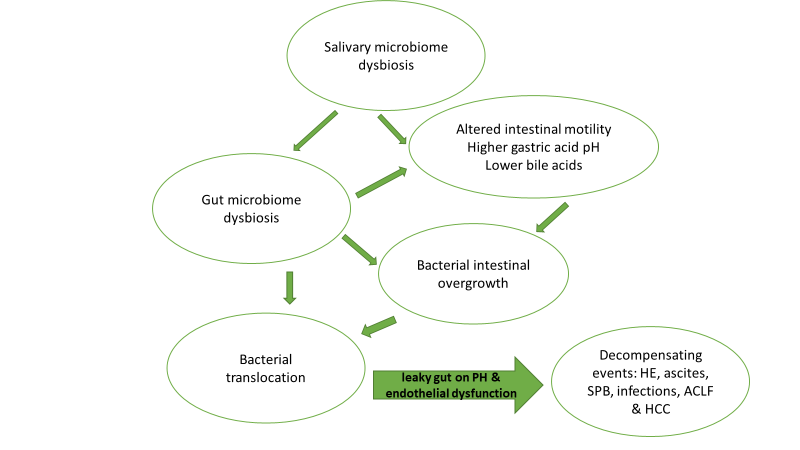 Study AnalysisConclusionChen et al[10], 2011 36 patients with liver cirrhosis and 24 healthy controls; analysis of fecal microbial communityFecal microbial communities are distinct in patients with cirrhosis compared with healthy individuals. The prevalence of potentially pathogenic bacteria, such as Enterobacteriaceae and Streptococcaceae, along with the reduction of beneficial populations such as Lachnospiraceae in patients with cirrhosis may affect prognosisBajaj et al[11], 201260 patients with cirrhosis (24 patients without HE/36 with HE) and 17 age-matched healthy controls; stool and colonic mucosal microbiome analysis, linkage of them with changes in peripheral inflammation and cognitionThere was higher abundance of autochthonous genera and a lower abundance of potentially pathogenic ones in controls compared with cirrhotic patients’ mucosa.Significant change was recorded in the microbiome of the mucosa compared with stool.In general HE patients had less “healthy” microbiomeBajaj et al[30], 2012 25 patients (17 HE and 8 without HE) and 10 controls; fecal microbiota analysisCirrhosis, especially when complicated with HE, is associated with significant alterations in the stool microbiome compared with healthy individuals. Specific bacterial families (Alcaligeneceae, Porphyromonadaceae, Enterobacteriaceae) are strongly associated with cognition and inflammation in HE.Bajaj et al[29], 2014 15 patients with compensated cirrhosis and 15 age-matched healthy controls; stool microbiota profiling before (pre) and after PPISignificant microbiota change was seen in both controls and cirrhotics after omeprazole.Omeprazole is associated with a microbiota shift and functional change in the distal gut in patients with compensated cirrhosis that could set the stage for bacterial overgrowthBajaj et al[12], 2014 219 cirrhotics (121 compensated outpatients, 54 decompensated outpatients, 44 inpatients) and 25 age-matched controls); stool analysis and introduction of the cirrhosis dysbiosis ratio (CDR)Relative stability of the microbiota and CDR over time within cirrhotics whose disease remained unchanged.Microbiota changed when the underlying disease worsened in HE and infections reflected by CDR reduction.Associations of increased dysbiosis, with lower CDR and higher gram-negative taxa relative abundance.CDR for controls was significantly higher compared to all cirrhotic patientsKakiyama et al[45], 2014 19 healthy, 6 drinkers without liver disease, and 78 cirrhotic (compensated and decompensated) patients; fecal and serum bile acids (BA), serum endotoxin, and stool microbiota analysisBile acids affect the composition of the intestinal microbiotaHigher total BA pool in alcoholic cirrhotics could lead to a higher substrate for microbiota.Inflammation and gut barrier injury in alcoholic liver diseaseQin et al[13], 2014 98 cirrhotic patients and 83 healthy controls; gene catalogue of gut microbes analysisPatients with liver cirrhosis have a less “healthy” gut microbiome, enriched with Veillonella, Streptococcus, Clostridium. Healthy individuals’ microbiome was enriched with autochthonous species (Lachnospiraceae and Ruminococcaceae).Proof that the major change of the gut microbiota in patients with liver cirrhosis, is mainly because of a massive invasion of the gut by oral bacterial speciesBajaj et al[14], 2015 102 patients with cirrhosis (with/without HE) and 32 age-matched healthy controls; stool and saliva microbiome analysis along with evaluation of systemic and salivary inflammatory responseDysbiosis, represented by reduction in autochthonous bacteria (Lachnospiraceae, Ruminococcaceae, and Clostridiales XIV), is present in both saliva and stool in patients with cirrhosis, compared to controls.Stool cirrhosis dysbiosis ratio (Lachnospiraceae + Ruminococcaceae + Clostridiales Incertae Sedis XIV + Veillonelllaceae/Enterobacteriaceae + Bacteroidaceae) was significantly lower in patients with cirrhosis.Salivary microbiota dysbiosis ratio (Lachnospiraceae + Ruminococcaceae + Clostridiales Incertae Sedis XIV/Streptococcaceae), was lower in patients with cirrhosis, compared to controlsBajaj et al[36], 2015 278 cirrhotics (39% with HE, 31% with DM); stool microbial analysis and 72 underwent mucosal analysesCirrhotic subjects who required non-elective 90 d hospitalization had a different microbial profileDM in the presence of cirrhosis alters the mucosal and stool microbiota compared to cirrhotics without DM, it does not add to the 90 d hospitalization riskChen et al[35], 2015 79 ACLF patients and 50 controls; fecal microbiota analysisACLF patients had lower abundance of Bacteroidaceae, Ruminococcaceae, and Lanchnospiraceae, but higher abundance of Pasteurellaceae, Streptococcaceae, and Enterecoccaceae.Abundance of Lachnospiraceae was decreased in ACLF patients with HE.Gut dysbiosis in ACLF has predictive value for mortality and could represent diagnostic biomarkerLing et al[16], 2015 10 CHB patients, 10 patients with HBV-associated compensated liver cirrhosis (LC), and 10 healthy controls (HC)Differences in the compositions of the oral microbiota revealed the dysbiosis involved in the development of HBV-CLDLu et al[17], 201635 early liver carcinoma (LC) patients with cirrhosis and 25 matched healthy subjects; study of microbiome of the tongue coatCertain key bacterial species may characterize LCT microbiota; Oribacterium and Fusobacterium could distinguish LC patients from healthy subjects.Microbiota dysbiosis of tongue coat in LC patients, may provide novel and non-invasive potential diagnostic biomarker of LC.Ahluwalia et al[31], 2016 40 healthy controls and 147 cirrhotics (85 cirrhotic patients had HE); stool samples and brain MRI assessmentEffort to understand the role of impaired gut-liver-brain axis in cirrhosis.Gut microbial changes are linked with systemic inflammation, ammonia and ultimately with neuronal and astrocytic dysfunction in cirrhotic patients, especially those with HEChen et al[15], 2016 30 cirrhotic patients and 28 healthy subjects; study of the duodenal microbiomeDuodenal mucosa microbiota in cirrhotic patients is dramatically different from healthy controls.The duodenum dysbiosis might be related to alterations of oral microbiota and changes in duodenal micro-environment.Possible associations between small intestinal microbiota of oral origins and hepatic encephalopathy.Santiago et al[34], 2016 27 patients (13 with ascites and 14 without ascites), 17 healthy controls; stool (n = 17) and serum (n = 7) microbiome analysisPatients with ascites have a greater deterioration of the intestinal barrier integrity, also a higher degree of microbial translocation than those without ascites, thus leading to a higher microbial diversity and higher concentration of lipopolysaccharide binding protein (LBP) in serumSpecific serum microbiome is linked to the presence of ascitesAlteration of the serum and fecal microbiome composition be considered indicators of cirrhosis progression